پرتفوی بورسیپرتفوی غیر بورسینمادتعداد سهام غدیربهای تمام شده کلقیمت هر سهمارزش بازار کلمازاد ارزش بورسیپارسان26,279,727,26430,728,72331,500827,811,409797,082,686 پارس88,413,707,29723,456,5522,374209,894,141186,437,589 سغدیر2,512,127,3252,518,90314,15035,546,60233,027,699 سپیدما877,072,50010,070,02513,25011,621,2111,551,186 کگهر96,002,032101,71344,0004,224,0894,122,376 وبشهر599,145,645396,5496,8004,074,1903,677,641 ثاخت1,370,475,5442,311,1452,3503,220,618909,473 اعتماد63,465,0002,725,25246,6502,960,642235,390 اوصتا114,734,151023,8502,736,4102,736,410  سایر شرکت های بورسی1,529,976,87460,9992,503,0422,442,043 کارین116,160,0001,180,22810,1601,180,186(42)رتاپ14,914,35032,9314,12561,52228,591 شپدیس8,00044184,0001,4721,428 بگیلان100,00010012,2001,2201,120 73,583,1791,105,837,2221,032,254,043 نام شرکتسرمایه (میلیون ریال)درصد مالکیت غدیرتعداد سهام بهای تمام شده ارزش گذاریمازاد ارزش غیر بورسیبين المللي توسعه صنايع و معادن غدير 18,500,000 94%17,572,075,364 17,029,717 522,947,733 505,918,016 گسترش صنعت نوين ايرانيان 15,000,000 100%14,999,999,960 15,000,000 139,205,366 124,205,366 مجتمع صنايع الومينيوم جنوب 24,000,000 51%12,239,928,000 12,239,929 20,000,000 7,760,071 با درآمد ثابت کاردان 453,328,996 2%11,852,990 11,852,990 11,852,990 0 سرمايه گذاري برق و انرژي غدير 9,962,854 99%9,917,629,004 9,917,629 44,834,280 34,916,651 صنعتي وبازرگاني غدير 7,000,000 100%699,969,965 6,999,699 11,003,515 4,003,816 بين المللي توسعه ساحل و فراساحل نگين کيش 2,000,000 100%1,999,999,940 2,000,000 7,784,824 5,784,824 اختصاصي بازارگرداني لاجورد دماوند 550,726 100%550,725,574 1,560,950 1,560,950 0 ساير شرکتهاي خارج از بورس 0 0%1,226,867,002 1,378,501 1,378,501 0 اختصاصي بازارگرداني مهرگان 1,188,780 100%1,188,780 1,134,783 1,134,783 0 سپهر پارس پايا 500,000 29%144,999,750 145,000 145,000 0 کارگزاري بانک صادرات ايران 250,000 33%82,497,500 82,498 600,000 517,502 مديريت سيستم هاي كارامد 80,000 59%47,800,000 64,488 64,488 0 صندوق سرمايه گذاري مشترک توسعه بازار سرمايه 12,627,589 0%50,000 50,000 50,000 0 بلبرينگ ايران 57,000 20%11,560,000 44,420 44,420 0 سرمايه گذاري اعتضاد غدير 7,000,000 0%42,000,000 33,900 33,900 0 مصادر جبل علي 90,000 40%16,000,000 28,288 28,288 0 نساجي مازندران 158,244 8%12,805,214 13,273 13,273 0 پترو آرمان غدير کيش 10,000 100%9,999,960 10,000 10,000 0 سایر00-2.0932.0930جمع79,606,968 762,713,214 683,106,246 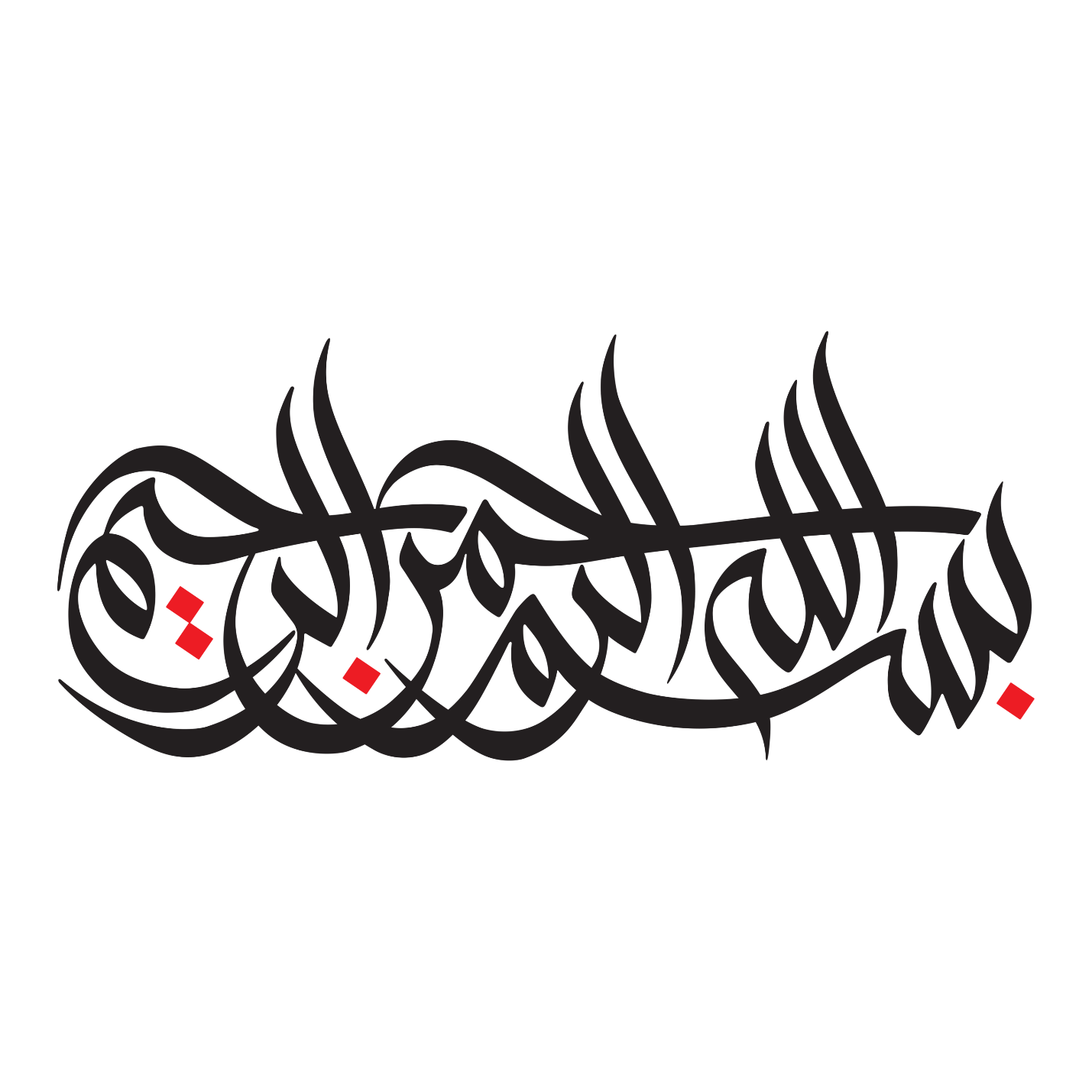 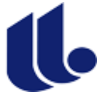 